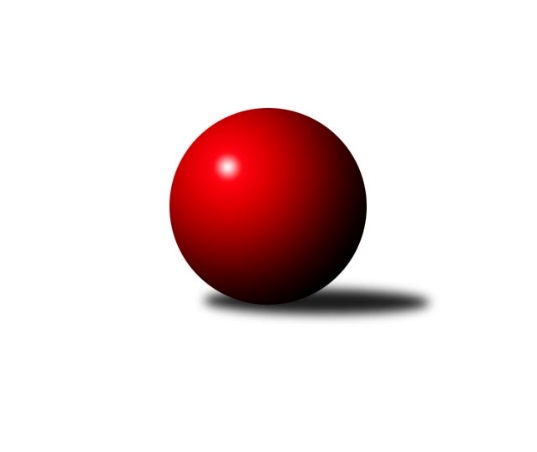 Č.11Ročník 2021/2022	16.12.2021Nejlepšího výkonu v tomto kole: 2654 dosáhlo družstvo: TJ Spartak Bílovec ˝A˝Severomoravská divize 2021/2022Výsledky 11. kolaSouhrnný přehled výsledků:TJ Sokol Sedlnice ˝A˝	- SKK Jeseník ˝A˝	2:6	2551:2615	5.0:7.0	11.12.TJ VOKD Poruba ˝A˝	- KK Šumperk A	5:3	2567:2564	8.0:4.0	11.12.TJ Spartak Bílovec ˝A˝	- TJ Horní Benešov ˝D˝	8:0	2654:2388	10.0:2.0	11.12.TJ Michalkovice A	- HKK Olomouc ˝B˝	5:3	2418:2335	7.0:5.0	11.12.SKK Ostrava ˝A˝	- TJ Odry ˝B˝	7:1	2478:2374	8.0:4.0	11.12.TJ Sokol Bohumín ˝B˝	- TJ Opava ˝B˝	5:3	2550:2486	7.0:5.0	11.12.HKK Olomouc ˝B˝	- SKK Ostrava ˝A˝	2:6	2584:2647	5.5:6.5	16.12.Tabulka družstev:	1.	SKK Jeseník ˝A˝	11	9	0	2	54.5 : 33.5 	79.0 : 53.0 	 2615	18	2.	TJ Spartak Bílovec ˝A˝	11	8	0	3	59.0 : 29.0 	83.0 : 49.0 	 2655	16	3.	KK Šumperk A	11	7	1	3	54.0 : 34.0 	80.5 : 51.5 	 2679	15	4.	SKK Ostrava ˝A˝	11	7	1	3	53.5 : 34.5 	70.5 : 61.5 	 2547	15	5.	TJ Horní Benešov ˝D˝	11	6	0	5	46.0 : 42.0 	67.5 : 64.5 	 2482	12	6.	TJ Sokol Sedlnice ˝A˝	11	5	1	5	44.5 : 43.5 	69.5 : 62.5 	 2520	11	7.	HKK Olomouc ˝B˝	11	5	0	6	45.0 : 43.0 	67.5 : 64.5 	 2535	10	8.	TJ Opava ˝B˝	11	4	0	7	36.5 : 51.5 	57.0 : 75.0 	 2516	8	9.	TJ Michalkovice A	11	4	0	7	35.0 : 53.0 	57.5 : 74.5 	 2507	8	10.	TJ VOKD Poruba ˝A˝	11	3	1	7	31.0 : 57.0 	51.0 : 81.0 	 2496	7	11.	TJ Odry ˝B˝	11	3	0	8	38.5 : 49.5 	61.0 : 71.0 	 2527	6	12.	TJ Sokol Bohumín ˝B˝	11	3	0	8	30.5 : 57.5 	48.0 : 84.0 	 2512	6Podrobné výsledky kola:	 TJ Sokol Sedlnice ˝A˝	2551	2:6	2615	SKK Jeseník ˝A˝	Miroslav Mikulský	 	 195 	 206 		401 	 0:2 	 445 	 	215 	 230		Michal Smejkal	Michaela Tobolová	 	 199 	 215 		414 	 1:1 	 442 	 	229 	 213		Jiří Fárek	Jan Stuchlík	 	 216 	 222 		438 	 1:1 	 456 	 	240 	 216		Pavel Hannig	Rostislav Kletenský	 	 207 	 210 		417 	 0:2 	 431 	 	216 	 215		Václav Smejkal	Ladislav Petr	 	 220 	 229 		449 	 2:0 	 427 	 	216 	 211		Petr Šulák	Milan Janyška	 	 196 	 236 		432 	 1:1 	 414 	 	211 	 203		Jaromíra Smejkalovározhodčí:  Vedoucí družstevNejlepší výkon utkání: 456 - Pavel Hannig	 TJ VOKD Poruba ˝A˝	2567	5:3	2564	KK Šumperk A	Jiří Kratoš	 	 211 	 215 		426 	 1:1 	 430 	 	225 	 205		Pavel Heinisch	Martin Skopal	 	 211 	 226 		437 	 1:1 	 430 	 	212 	 218		Jaroslav Sedlář	Jáchym Kratoš	 	 213 	 202 		415 	 1:1 	 430 	 	246 	 184		Rostislav Biolek	Pavel Hrabec	 	 217 	 192 		409 	 1:1 	 444 	 	206 	 238		František Habrman	Michal Bezruč	 	 213 	 228 		441 	 2:0 	 408 	 	187 	 221		Jaromír Rabenseifner	Lukáš Trojek	 	 226 	 213 		439 	 2:0 	 422 	 	219 	 203		Gustav Vojtekrozhodčí:  Vedoucí družstevNejlepší výkon utkání: 444 - František Habrman	 TJ Spartak Bílovec ˝A˝	2654	8:0	2388	TJ Horní Benešov ˝D˝	Michal Kudela	 	 218 	 214 		432 	 2:0 	 393 	 	197 	 196		Petr Rak	David Binar	 	 242 	 228 		470 	 2:0 	 428 	 	225 	 203		Michal Blažek	Antonín Fabík	 	 199 	 206 		405 	 1:1 	 403 	 	203 	 200		Jaromír Hendrych	Petr Číž	 	 240 	 225 		465 	 2:0 	 393 	 	205 	 188		Martin Švrčina	Milan Zezulka	 	 214 	 239 		453 	 2:0 	 360 	 	185 	 175		Pavla Hendrychová	Tomáš Binar	 	 209 	 220 		429 	 1:1 	 411 	 	225 	 186		Zdeněk Smržarozhodčí:  Vedoucí družstevNejlepší výkon utkání: 470 - David Binar	 TJ Michalkovice A	2418	5:3	2335	HKK Olomouc ˝B˝	Josef Linhart	 	 204 	 234 		438 	 1:1 	 396 	 	209 	 187		Leopold Jašek	Martin Ščerba	 	 191 	 171 		362 	 1:1 	 368 	 	179 	 189		Marie Říhová	Petr Řepecký	 	 190 	 195 		385 	 0:2 	 398 	 	192 	 206		Dušan Říha	Jiří Řepecký	 	 190 	 201 		391 	 1:1 	 402 	 	189 	 213		Radek Malíšek	Josef Jurášek	 	 213 	 194 		407 	 2:0 	 396 	 	209 	 187		Josef Šrámek	Daniel Dudek	 	 227 	 208 		435 	 2:0 	 375 	 	182 	 193		Milan Sekaninarozhodčí: Raabová LenkaNejlepší výkon utkání: 438 - Josef Linhart	 SKK Ostrava ˝A˝	2478	7:1	2374	TJ Odry ˝B˝	Jan Pavlosek	 	 197 	 227 		424 	 2:0 	 352 	 	191 	 161		Ondřej Gajdičiar	Jiří Koloděj	 	 192 	 205 		397 	 1:1 	 395 	 	195 	 200		Stanislav Ovšák	Radek Foltýn	 	 191 	 205 		396 	 1:1 	 391 	 	202 	 189		Jana Frydrychová	Jiří Trnka	 	 207 	 213 		420 	 2:0 	 392 	 	203 	 189		Jan Kučák	Michal Blinka	 	 210 	 202 		412 	 1:1 	 427 	 	208 	 219		Vojtěch Rozkopal	Miroslav Složil	 	 205 	 224 		429 	 1:1 	 417 	 	211 	 206		Jiří Madeckýrozhodčí:  Vedoucí družstevNejlepší výkon utkání: 429 - Miroslav Složil	 TJ Sokol Bohumín ˝B˝	2550	5:3	2486	TJ Opava ˝B˝	Libor Krajčí	 	 226 	 216 		442 	 2:0 	 399 	 	213 	 186		Břetislav Mrkvica	Dalibor Hamrozy	 	 221 	 202 		423 	 0:2 	 443 	 	238 	 205		Pavel Martinec	René Světlík	 	 192 	 185 		377 	 0:2 	 440 	 	241 	 199		Rudolf Haim	Jozef Kuzma	 	 210 	 209 		419 	 2:0 	 372 	 	182 	 190		Jan Strnadel	Lada Péli	 	 238 	 239 		477 	 2:0 	 400 	 	217 	 183		Mariusz Gierczak	Martina Honlová	 	 220 	 192 		412 	 1:1 	 432 	 	193 	 239		Aleš Fischerrozhodčí: Nejlepší výkon utkání: 477 - Lada Péli	 HKK Olomouc ˝B˝	2584	2:6	2647	SKK Ostrava ˝A˝	Dušan Říha	 	 199 	 210 		409 	 0:2 	 441 	 	217 	 224		Michal Blinka	Leopold Jašek	 	 190 	 202 		392 	 1:1 	 410 	 	217 	 193		Jan Pavlosek	Radek Malíšek	 	 214 	 198 		412 	 0:2 	 440 	 	220 	 220		Jiří Koloděj	Radek Hejtman	 	 231 	 224 		455 	 1:1 	 460 	 	222 	 238		Radek Foltýn	Milan Sekanina	 	 218 	 227 		445 	 1.5:0.5 	 444 	 	217 	 227		Miroslav Složil	Josef Šrámek	 	 218 	 253 		471 	 2:0 	 452 	 	212 	 240		Jiří Trnkarozhodčí:  Vedoucí družstevNejlepší výkon utkání: 471 - Josef ŠrámekPořadí jednotlivců:	jméno hráče	družstvo	celkem	plné	dorážka	chyby	poměr kuž.	Maximum	1.	Tomáš Binar 	TJ Spartak Bílovec ˝A˝	458.80	307.0	151.8	3.4	6/7	(509)	2.	Pavel Heinisch 	KK Šumperk A	453.94	310.2	143.7	5.2	7/7	(489)	3.	Michal Smejkal 	SKK Jeseník ˝A˝	453.72	299.1	154.6	4.2	6/6	(490)	4.	Jaromír Rabenseifner 	KK Šumperk A	453.21	313.3	139.9	4.6	7/7	(529)	5.	Petr Číž 	TJ Spartak Bílovec ˝A˝	451.96	314.8	137.2	4.5	6/7	(471)	6.	František Habrman 	KK Šumperk A	450.40	311.6	138.9	8.8	5/7	(495)	7.	Lada Péli 	TJ Sokol Bohumín ˝B˝	449.21	304.2	145.0	3.5	7/7	(477)	8.	Václav Smejkal 	SKK Jeseník ˝A˝	447.95	305.0	143.0	6.1	4/6	(509)	9.	David Binar 	TJ Spartak Bílovec ˝A˝	447.87	299.4	148.5	3.5	6/7	(470)	10.	Vojtěch Rozkopal 	TJ Odry ˝B˝	445.90	297.0	148.9	6.0	5/6	(516)	11.	Gustav Vojtek 	KK Šumperk A	445.66	304.7	140.9	4.8	7/7	(483)	12.	Rostislav Biolek 	KK Šumperk A	445.54	303.0	142.5	4.3	6/7	(500)	13.	Milan Janyška 	TJ Sokol Sedlnice ˝A˝	445.51	292.5	153.1	3.7	7/7	(472)	14.	Jiří Kratoš 	TJ VOKD Poruba ˝A˝	445.08	300.5	144.6	3.9	6/6	(501)	15.	Pavel Hannig 	SKK Jeseník ˝A˝	444.67	315.9	128.7	6.6	5/6	(468)	16.	Milan Zezulka 	TJ Spartak Bílovec ˝A˝	444.25	310.1	134.2	4.5	5/7	(499)	17.	Lukáš Dadák 	HKK Olomouc ˝B˝	443.50	302.4	141.1	4.8	4/6	(487)	18.	Ladislav Petr 	TJ Sokol Sedlnice ˝A˝	442.20	298.6	143.6	6.4	6/7	(492)	19.	Michal Blažek 	TJ Horní Benešov ˝D˝	440.72	300.8	139.9	5.8	6/6	(482)	20.	Rudolf Haim 	TJ Opava ˝B˝	438.00	294.4	143.6	5.5	6/6	(475)	21.	Michal Kudela 	TJ Spartak Bílovec ˝A˝	437.74	296.1	141.7	3.9	7/7	(471)	22.	Jiří Trnka 	SKK Ostrava ˝A˝	437.20	297.3	139.9	4.0	7/7	(455)	23.	Jiří Fárek 	SKK Jeseník ˝A˝	435.70	300.8	134.9	5.5	5/6	(462)	24.	Miroslav Smrčka 	KK Šumperk A	434.50	304.8	129.7	8.3	6/7	(461)	25.	Milan Sekanina 	HKK Olomouc ˝B˝	434.25	296.8	137.5	4.8	6/6	(471)	26.	Dalibor Hamrozy 	TJ Sokol Bohumín ˝B˝	433.84	304.8	129.0	4.5	5/7	(462)	27.	Miroslav Složil 	SKK Ostrava ˝A˝	429.96	291.6	138.4	5.4	6/7	(452)	28.	Pavel Hrabec 	TJ VOKD Poruba ˝A˝	429.72	294.6	135.1	6.9	6/6	(454)	29.	Stanislav Ovšák 	TJ Odry ˝B˝	429.67	294.6	135.0	6.1	6/6	(459)	30.	Filip Sýkora 	TJ Spartak Bílovec ˝A˝	429.33	293.7	135.7	5.3	6/7	(467)	31.	Petr Rak 	TJ Horní Benešov ˝D˝	429.06	295.4	133.7	7.0	6/6	(471)	32.	Josef Linhart 	TJ Michalkovice A	428.29	297.1	131.2	7.1	6/7	(447)	33.	Daniel Dudek 	TJ Michalkovice A	425.50	293.9	131.7	5.0	5/7	(445)	34.	Dušan Říha 	HKK Olomouc ˝B˝	424.63	295.2	129.5	7.0	5/6	(471)	35.	Michal Blinka 	SKK Ostrava ˝A˝	424.54	297.8	126.8	7.8	7/7	(445)	36.	Libor Krajčí 	TJ Sokol Bohumín ˝B˝	424.49	292.9	131.5	8.3	7/7	(452)	37.	Karel Šnajdárek 	TJ Odry ˝B˝	424.05	296.2	127.9	6.4	5/6	(449)	38.	Martin Ščerba 	TJ Michalkovice A	423.80	294.1	129.7	9.1	5/7	(455)	39.	Michal Bezruč 	TJ VOKD Poruba ˝A˝	423.72	294.7	129.0	5.6	5/6	(448)	40.	Pavel Martinec 	TJ Opava ˝B˝	423.70	297.9	125.8	6.8	6/6	(463)	41.	Leopold Jašek 	HKK Olomouc ˝B˝	423.69	293.4	130.3	6.9	6/6	(465)	42.	Josef Šrámek 	HKK Olomouc ˝B˝	422.77	294.7	128.1	6.1	6/6	(471)	43.	Jaromíra Smejkalová 	SKK Jeseník ˝A˝	422.39	300.4	122.0	7.1	6/6	(456)	44.	Radek Foltýn 	SKK Ostrava ˝A˝	422.21	294.3	127.9	8.2	6/7	(460)	45.	Miroslav Pytel 	SKK Ostrava ˝A˝	421.75	289.8	131.9	7.1	6/7	(438)	46.	Jiří Madecký 	TJ Odry ˝B˝	421.70	294.5	127.3	8.3	4/6	(435)	47.	Antonín Fabík 	TJ Spartak Bílovec ˝A˝	421.67	289.1	132.5	9.3	6/7	(448)	48.	Jan Stuchlík 	TJ Sokol Sedlnice ˝A˝	419.17	290.5	128.7	8.0	6/7	(438)	49.	Zdeněk Smrža 	TJ Horní Benešov ˝D˝	417.80	286.5	131.3	6.9	5/6	(457)	50.	Aleš Fischer 	TJ Opava ˝B˝	417.47	288.0	129.5	6.2	5/6	(451)	51.	Jana Frydrychová 	TJ Odry ˝B˝	417.04	294.1	123.0	7.5	5/6	(498)	52.	Rostislav Kletenský 	TJ Sokol Sedlnice ˝A˝	416.25	284.6	131.6	6.8	7/7	(439)	53.	Lukáš Trojek 	TJ VOKD Poruba ˝A˝	415.23	296.1	119.1	6.7	5/6	(439)	54.	Jiří Řepecký 	TJ Michalkovice A	413.66	291.7	122.0	8.2	7/7	(450)	55.	Ondřej Gajdičiar 	TJ Odry ˝B˝	413.52	287.2	126.3	6.4	5/6	(465)	56.	Břetislav Mrkvica 	TJ Opava ˝B˝	413.00	295.2	117.8	8.1	4/6	(455)	57.	Zdeněk Chlopčík 	TJ Opava ˝B˝	412.71	288.9	123.8	8.7	4/6	(453)	58.	Josef Jurášek 	TJ Michalkovice A	411.46	285.5	125.9	8.0	6/7	(447)	59.	Jaromír Hendrych 	TJ Horní Benešov ˝D˝	410.53	291.9	118.6	9.0	6/6	(473)	60.	David Láčík 	TJ Horní Benešov ˝D˝	410.00	285.9	124.1	10.8	4/6	(442)	61.	Jan Strnadel 	TJ Opava ˝B˝	407.92	285.9	122.0	8.7	6/6	(437)	62.	Jan Kučák 	TJ Odry ˝B˝	407.80	288.9	118.9	7.1	5/6	(443)	63.	Martin Švrčina 	TJ Horní Benešov ˝D˝	406.53	288.6	117.9	9.9	6/6	(465)	64.	Radek Malíšek 	HKK Olomouc ˝B˝	406.20	290.3	115.9	10.5	6/6	(450)	65.	Jan Pavlosek 	SKK Ostrava ˝A˝	405.60	281.6	124.0	6.2	5/7	(439)	66.	Mariusz Gierczak 	TJ Opava ˝B˝	404.42	283.4	121.0	9.4	4/6	(444)	67.	Petr Řepecký 	TJ Michalkovice A	402.40	293.3	109.1	13.1	7/7	(430)	68.	Michaela Tobolová 	TJ Sokol Sedlnice ˝A˝	401.40	280.2	121.2	7.1	7/7	(428)	69.	Jáchym Kratoš 	TJ VOKD Poruba ˝A˝	400.83	287.6	113.2	11.5	5/6	(441)	70.	René Světlík 	TJ Sokol Bohumín ˝B˝	396.44	289.9	106.5	9.7	6/7	(416)	71.	Martin Skopal 	TJ VOKD Poruba ˝A˝	378.20	269.9	108.3	13.9	6/6	(439)		Jaroslav Vymazal 	KK Šumperk A	467.50	311.5	156.0	4.0	2/7	(474)		Vladimír Štacha 	TJ Spartak Bílovec ˝A˝	456.75	309.0	147.8	5.0	2/7	(469)		Svatopluk Kříž 	TJ Opava ˝B˝	446.00	302.8	143.2	6.0	3/6	(491)		David Stareček 	TJ VOKD Poruba ˝A˝	446.00	313.0	133.0	10.0	1/6	(446)		Petra Rosypalová 	SKK Jeseník ˝A˝	443.75	311.5	132.3	7.0	2/6	(472)		Miroslav Vala 	SKK Jeseník ˝A˝	441.89	301.2	140.7	8.7	3/6	(496)		Radek Hejtman 	HKK Olomouc ˝B˝	436.89	293.8	143.1	5.4	3/6	(455)		Jozef Kuzma 	TJ Sokol Bohumín ˝B˝	435.00	289.0	146.0	5.0	2/7	(451)		Michal Zych 	TJ Sokol Bohumín ˝B˝	434.63	301.5	133.1	6.4	4/7	(459)		Jaroslav Sedlář 	KK Šumperk A	433.33	308.0	125.3	6.3	3/7	(445)		Miroslav Mikulský 	TJ Sokol Sedlnice ˝A˝	432.00	305.6	126.5	8.8	4/7	(451)		Petra Rosypalová 	SKK Jeseník ˝A˝	431.83	295.3	136.5	9.2	3/6	(453)		Jan Ščerba 	TJ Michalkovice A	431.00	283.0	148.0	6.0	1/7	(431)		Rostislav Bareš 	TJ VOKD Poruba ˝A˝	431.00	283.0	148.0	11.0	1/6	(431)		Milan Vymazal 	KK Šumperk A	430.00	315.0	115.0	9.0	1/7	(430)		Vladimír Korta 	SKK Ostrava ˝A˝	428.50	293.5	135.0	5.3	4/7	(449)		Petr Šulák 	SKK Jeseník ˝A˝	427.00	296.0	131.0	5.0	1/6	(427)		René Kaňák 	KK Šumperk A	426.00	298.0	128.0	8.0	1/7	(426)		Michal Svoboda 	HKK Olomouc ˝B˝	426.00	306.0	120.0	13.0	1/6	(426)		Rostislav Cundrla 	SKK Jeseník ˝A˝	421.33	295.2	126.1	6.8	3/6	(466)		Hana Zaškolná 	TJ Sokol Bohumín ˝B˝	420.00	290.0	130.0	6.5	2/7	(444)		Daniel Malina 	TJ Odry ˝B˝	419.25	297.3	122.0	8.8	2/6	(441)		Jiří Koloděj 	SKK Ostrava ˝A˝	418.50	285.5	133.0	5.0	2/7	(440)		Petr Řepecký 	TJ Michalkovice A	418.50	296.1	122.4	6.8	4/7	(440)		Libor Pšenica 	TJ Michalkovice A	417.50	303.0	114.5	7.0	2/7	(441)		Radim Bezruč 	TJ VOKD Poruba ˝A˝	416.00	292.0	124.0	11.0	1/6	(416)		Veronika Ovšáková 	TJ Odry ˝B˝	411.75	273.5	138.3	4.0	2/6	(422)		Adam Chvostek 	TJ Sokol Sedlnice ˝A˝	406.00	301.0	105.0	12.0	1/7	(406)		Alena Kopecká 	HKK Olomouc ˝B˝	404.00	289.0	115.0	10.0	1/6	(404)		Zdeněk Žanda 	TJ Horní Benešov ˝D˝	402.00	290.0	112.0	8.0	1/6	(402)		Štefan Dendis 	TJ Sokol Bohumín ˝B˝	401.56	283.4	118.2	10.1	4/7	(454)		Jana Fousková 	SKK Jeseník ˝A˝	401.00	284.0	117.0	7.0	1/6	(401)		Jan Frydrych 	TJ Odry ˝B˝	399.00	272.0	127.0	6.0	1/6	(399)		Pavel Plaček 	TJ Sokol Bohumín ˝B˝	399.00	301.0	98.0	10.0	1/7	(399)		Alfréd Hermann 	TJ Sokol Bohumín ˝B˝	397.00	279.5	117.5	9.0	2/7	(400)		Renáta Janyšková 	TJ Sokol Sedlnice ˝A˝	393.33	283.7	109.7	7.3	3/7	(422)		Tomáš Polášek 	SKK Ostrava ˝A˝	387.50	262.0	125.5	4.5	1/7	(394)		Jiří Adamus 	TJ VOKD Poruba ˝A˝	387.00	290.0	97.0	17.0	1/6	(387)		Václav Kladiva 	TJ Sokol Bohumín ˝B˝	386.00	289.0	97.0	26.0	1/7	(386)		Lubomír Richter 	TJ Sokol Bohumín ˝B˝	385.00	275.5	109.5	8.0	2/7	(396)		Petr Kowalczyk 	TJ Sokol Sedlnice ˝A˝	384.25	273.8	110.5	13.0	2/7	(388)		Martina Honlová 	TJ Sokol Bohumín ˝B˝	382.00	267.0	115.0	9.8	2/7	(412)		Jaroslav Hrabuška 	TJ VOKD Poruba ˝A˝	374.00	269.0	105.0	13.0	1/6	(374)		David Juřica 	TJ Sokol Sedlnice ˝A˝	366.00	263.0	103.0	10.0	1/7	(366)		Marie Říhová 	HKK Olomouc ˝B˝	357.00	256.0	101.0	12.0	2/6	(368)		Pavla Hendrychová 	TJ Horní Benešov ˝D˝	351.00	258.0	93.0	17.0	2/6	(360)Sportovně technické informace:Starty náhradníků:registrační číslo	jméno a příjmení 	datum startu 	družstvo	číslo startu7463	Petr Šulák	11.12.2021	SKK Jeseník ˝A˝	1x14106	Jaroslav Sedlář	11.12.2021	KK Šumperk A	4x17125	Jozef Kuzma	11.12.2021	TJ Sokol Bohumín ˝B˝	3x20811	Jiří Koloděj	16.12.2021	SKK Ostrava ˝A˝	2x17204	Marie Říhová	11.12.2021	HKK Olomouc ˝B˝	2x13708	Radek Hejtman	16.12.2021	HKK Olomouc ˝B˝	5x
Hráči dopsaní na soupisku:registrační číslo	jméno a příjmení 	datum startu 	družstvo	Program dalšího kola:15.1.2022	so	9:00	SKK Ostrava ˝A˝ - HKK Olomouc ˝B˝	15.1.2022	so	9:00	TJ Michalkovice A - TJ Horní Benešov ˝D˝	15.1.2022	so	9:00	TJ Spartak Bílovec ˝A˝ - SKK Jeseník ˝A˝	15.1.2022	so	9:00	TJ Sokol Sedlnice ˝A˝ - TJ VOKD Poruba ˝A˝	15.1.2022	so	10:00	TJ Sokol Bohumín ˝B˝ - TJ Odry ˝B˝	15.1.2022	so	13:00	KK Šumperk A - TJ Opava ˝B˝	Nejlepší šestka kola - absolutněNejlepší šestka kola - absolutněNejlepší šestka kola - absolutněNejlepší šestka kola - absolutněNejlepší šestka kola - dle průměru kuželenNejlepší šestka kola - dle průměru kuželenNejlepší šestka kola - dle průměru kuželenNejlepší šestka kola - dle průměru kuželenNejlepší šestka kola - dle průměru kuželenPočetJménoNázev týmuVýkonPočetJménoNázev týmuPrůměr (%)Výkon2xLada PéliBohumín B4772xLada PéliBohumín B112.44771xDavid BinarBílovec A4701xDavid BinarBílovec A110.474701xPetr ČížBílovec A4653xPetr ČížBílovec A109.294653xPavel HannigJeseník A4561xJosef LinhartMichalkovice A109.264384xMilan ZezulkaBílovec A4531xDaniel DudekMichalkovice A108.524352xLadislav PetrSedlnice A4491xPavel HannigJeseník A108.48456